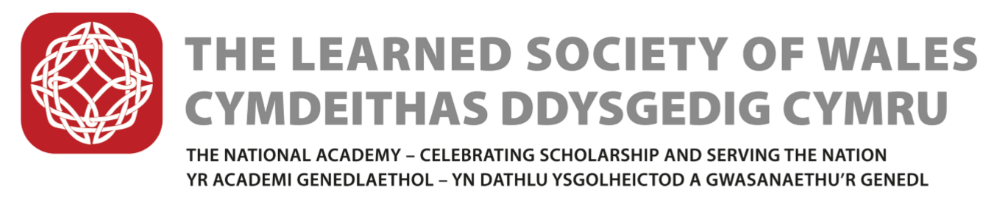 Regulations regarding the nomination and election of elected members of Council3.	The Council3.1		The Council shall comprise the following members:the Presidentthe two Vice-Presidentsthe Treasurerthe General SecretaryElected Members; no more than fifteen Fellows of the Society elected by the FellowshipCo-opted Members; no more than two Fellows of the Society co-opted by the Council The total membership of the Council shall be no fewer than ten persons.3.2	So as to ensure a representative balance of expertise amongst the members on the Council:no more than two-thirds of the Council shall ordinarily be from the broad category of Science, Technology and Medicineii.	no more than two-thirds of the Council shall ordinarily be from the broad category of Arts, Humanities and Social Sciences8.	Elected Members of Council8.1	The Terms of Office of Elected Members of Council shall be determined as follows:except as provided for in these Regulations, the term of Office for Elected Members of Council shall ordinarily be three Society YearsElected Members of Council shall be eligible for re-election for a second termElected Members having served two terms shall not be eligible for re-election for a further term until at least one Society Year has elapsedthe term of Office for new Elected Members of Council shall commence at the close of the Annual General Meeting at which their election was announced8.2	The Nomination and Election of Elected Members of Council shall be determined as follows:Elected Members of Council shall be elected by the Fellows of the Society from amongst their number and shall be nominated by the Fellows of the Society, in accordance with these Regulationsthe nomination papers shall be issued to all Fellows not less than twelve weeks before the Annual General Meeting at which the election result is to be announcedin addition to the nomination papers, Fellows shall be provided with:in relation to each current Elected Member of Council whose term of office is due to end whether he or she is offering himself or herself for re-election and a record of attendance at Council meetingsrelevant information about the nominees that must be submitted with the nominationFellows shall then make their nominations not less than six weeks before the election result is to be announcedeach Fellow standing for election to the Council shall:be nominated by no fewer than two other Fellowsconfirm his or her willingness to stand, and provide a statement in support of his or her candidaturethe election shall be by a ballot of all Fellows; ballot forms shall be sent to Fellows not less than four weeks before the relevant Annual General Meeting at which the election result is to be announcedin addition to the ballot forms, the Clerk shall provide the Fellows with the following:the number and nature of the vacancies to be filled by the electionthe list of candidates being presented for consideration, together with information about each nomineeballot forms must be returned within twenty-one days from the date of issuing to FellowsScrutineers for this election shall be provided for in accordance with these Regulationstwo Fellows, who shall not be members of Council, shall be nominated by the President to serve as Scrutineers for the election; the Scrutineers only shall examine and count the votes, in the presence of the Clerk, to whom they shall hand their report; the result of the election shall be announced at the Annual General Meeting; thereafter, the Clerk shall inform all Fellows of the election result